30.4.2020.Marko GajerLK – Cvijet od tuljca toaletnog papiraZadatak: Danas ćete izraditi cvijet od kartonskog tuljca toaletnog papira. Sliku rada pošalji na mail.Potreban materijal: karton veličine A4 papira, A4 papir, vodene boje ili tempere, kartonski tuljac od toaletnog papira, škare, ljepilo, kistPostupak : zalijepi papir na kartonizreži kartonski tuljac na trake (PAZI! treba ti 9 trakica)zalijepi trakice na papir (prvo centar cvijeta, zatim oko njega latice)obojaj centar i latice u boju po izboru i nacrtaj stabljikuzalijepi i obojaj listove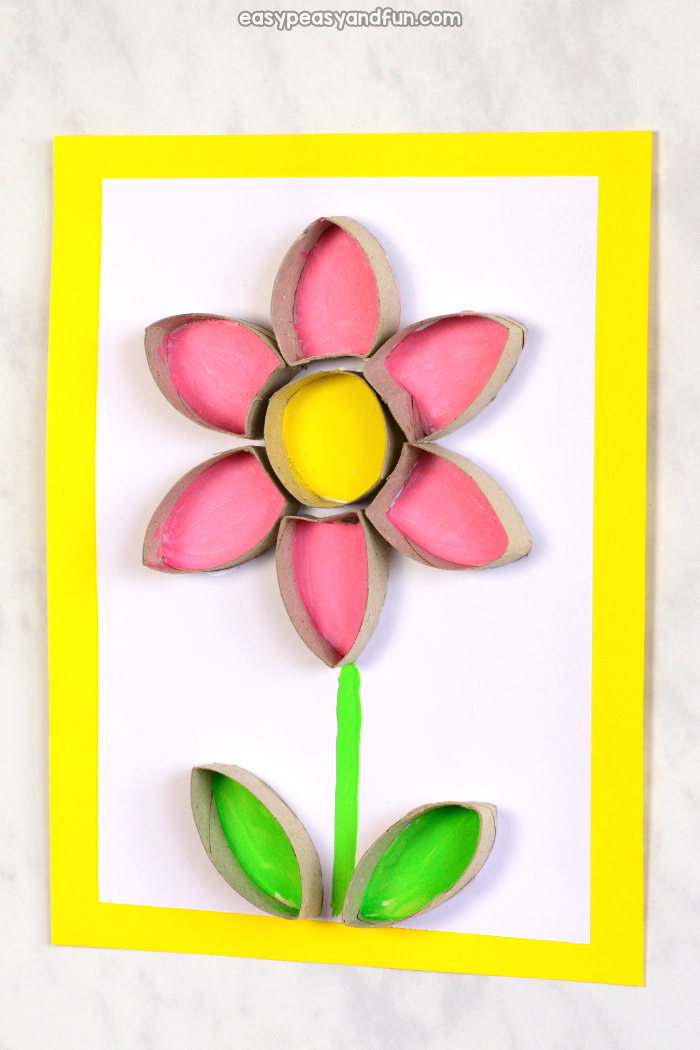 